Форма № 6На бланке организациис указанием  исх. №  и  даты                                                                                                         Исполнительному директору                                                                                                   Ассоциации СРО «ППК»                                                                            Легкому С.В.ЗАПРОСО ПРЕДОСТАВЛЕНИИ ВЫПИСКИ ИЗ РЕЕСТРА ЧЛЕНОВСАМОРЕГУЛИРУЕМОЙ ОРГАНИЗАЦИИ	В соответствии с частью 4 статьи 55.17 Градостроительного кодекса Российской Федерации прошу предоставить выписку из реестра членов Ассоциации Саморегулируемой организации «Проектировщики Приморского края» в отношении члена саморегулируемой организации:_______________________________________________________________________      (ОГРН: ______________, ИНН:______________). В количестве________ экземпляр(ов) Способ получения выписки:   Через функцию «Личный кабинет члена СРО» (с ЭЦП)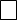         По электронной почте (с ЭЦП) на адрес:______________________________________________  Через систему электронного документооборота Диадок (с ЭЦП)  Почтовым отправлением  по адресу:______________________________________________  Лично ___________________                 _______________________          _____________________	должность				 подпись  				  ФИО			